Инструкция по изучению курса Фармакогнозии в условиях дистанционного обученияДистанционное изучение курса фармакогнозии  производим через сайт дистанционного обучения КрасГМУ https://cdo.krasgmu.ru .Освоение лекционного материала и выполнение заданий практических занятий в соответствии с расписанием лекций и занятий.С календарно-тематическими планами лекций и занятий можно ознакомиться в папке «Дистанционное обучение для очного отделения на период сложной эпидемиологической обстановки в РФ» в документах кафедрыДля освоения практических занятий, на сайте необходимо открыть курс Фармакогнозия (6 семестр).Пошаговая инструкция .1)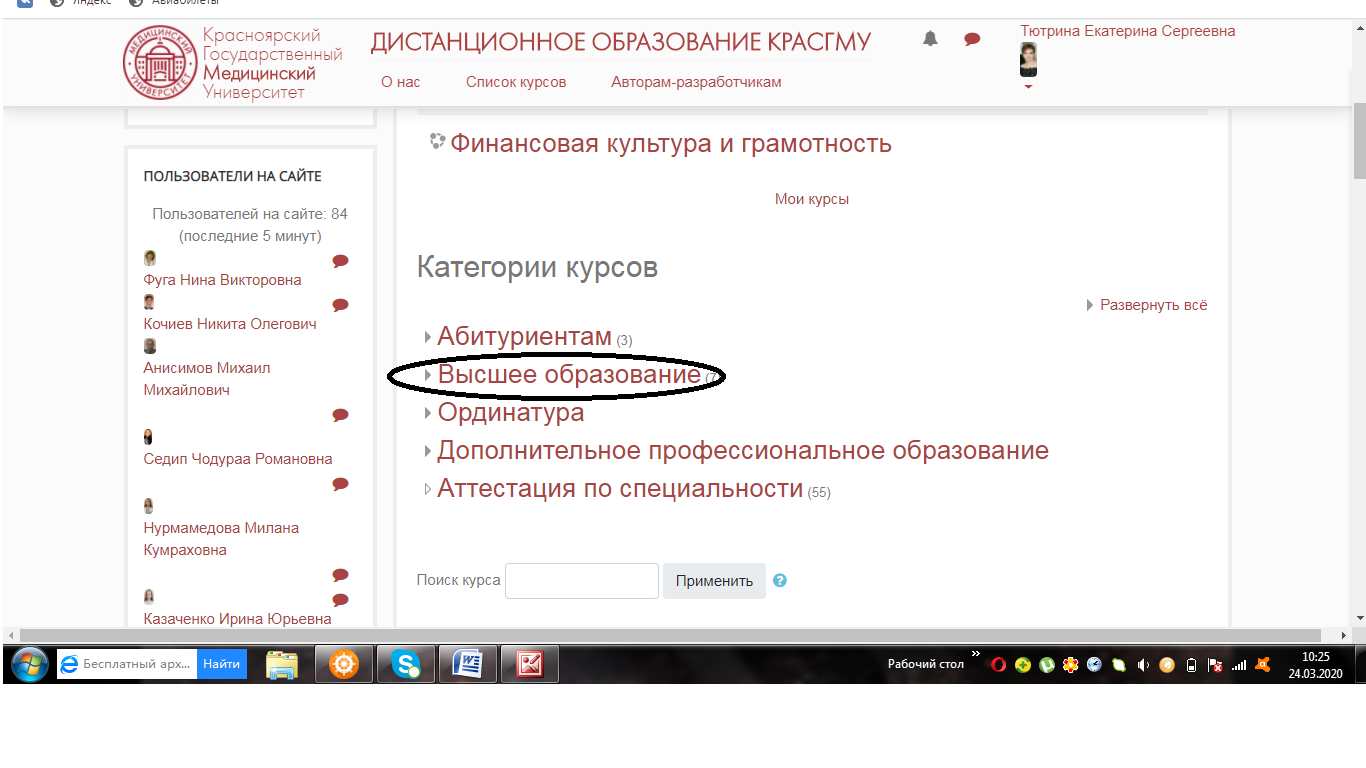 2) 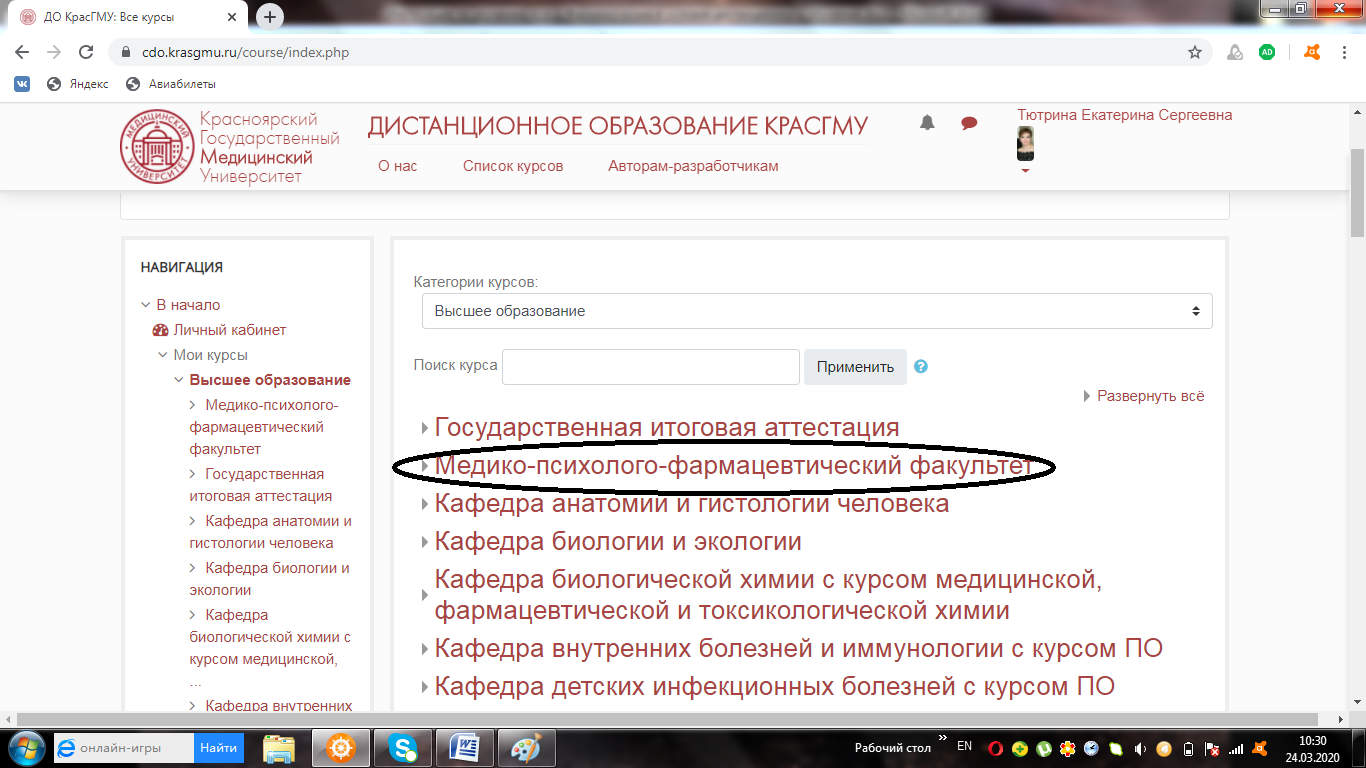 3)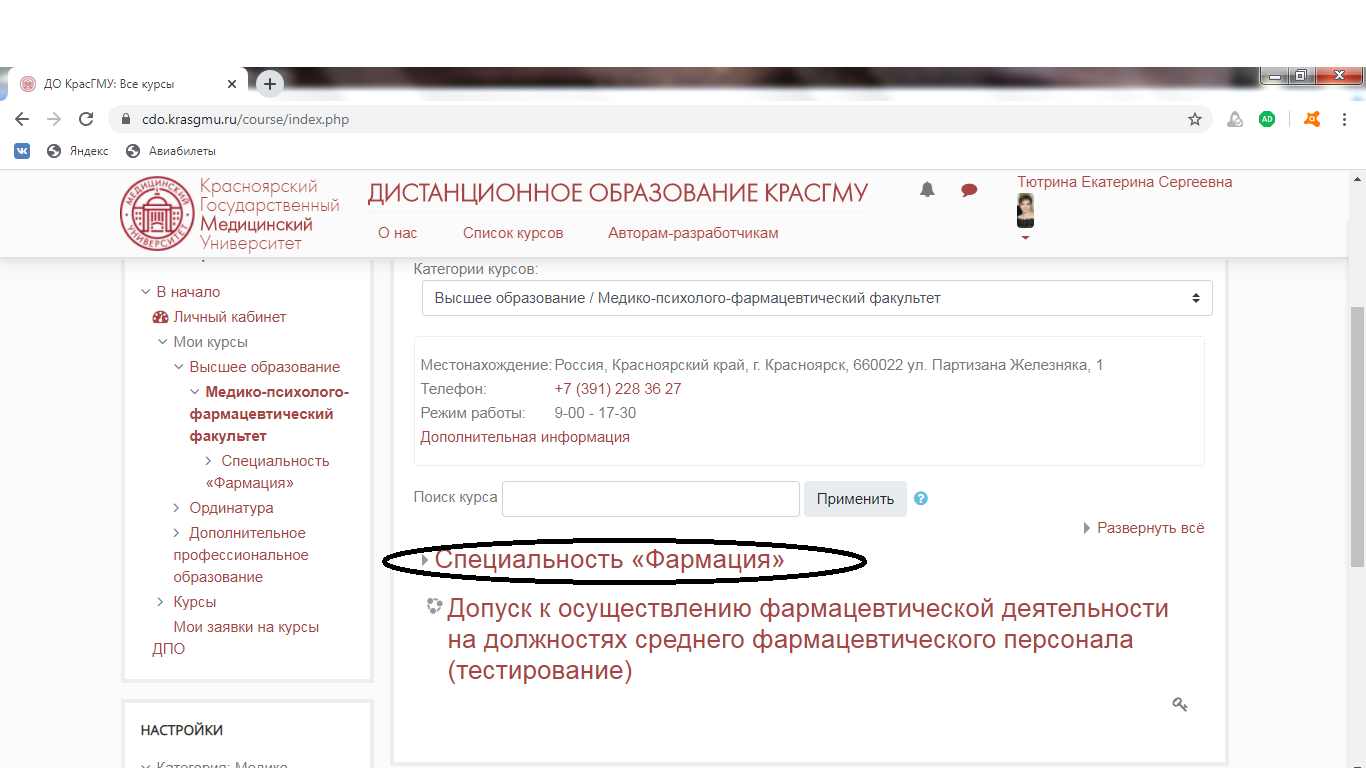 4) 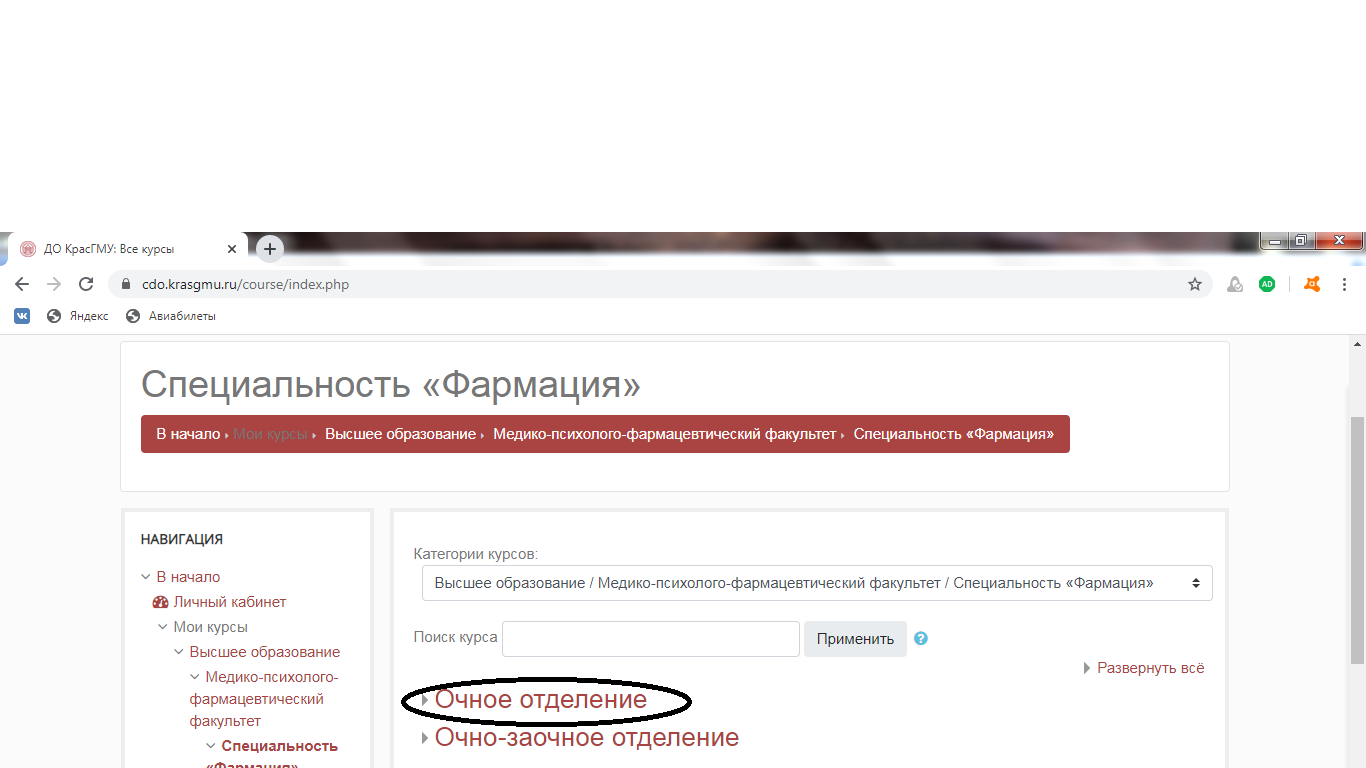 5)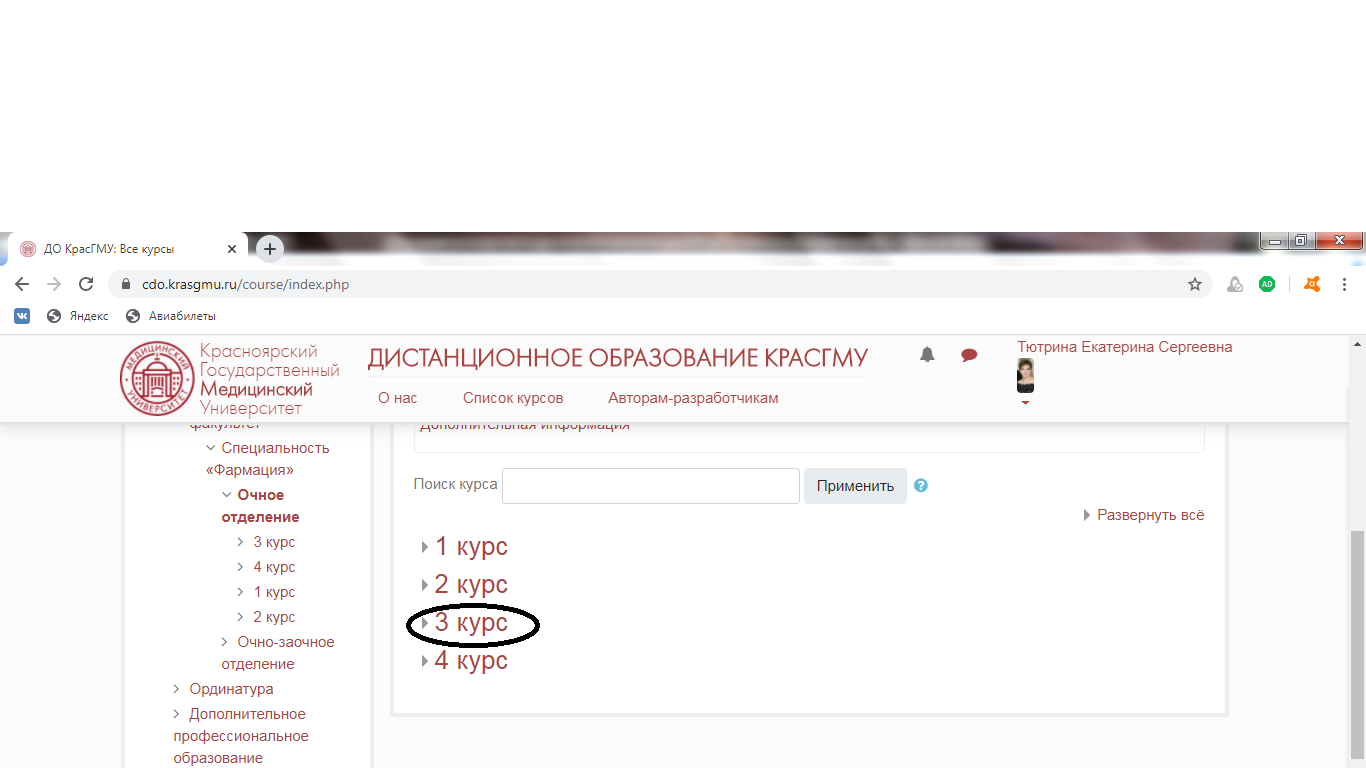 6)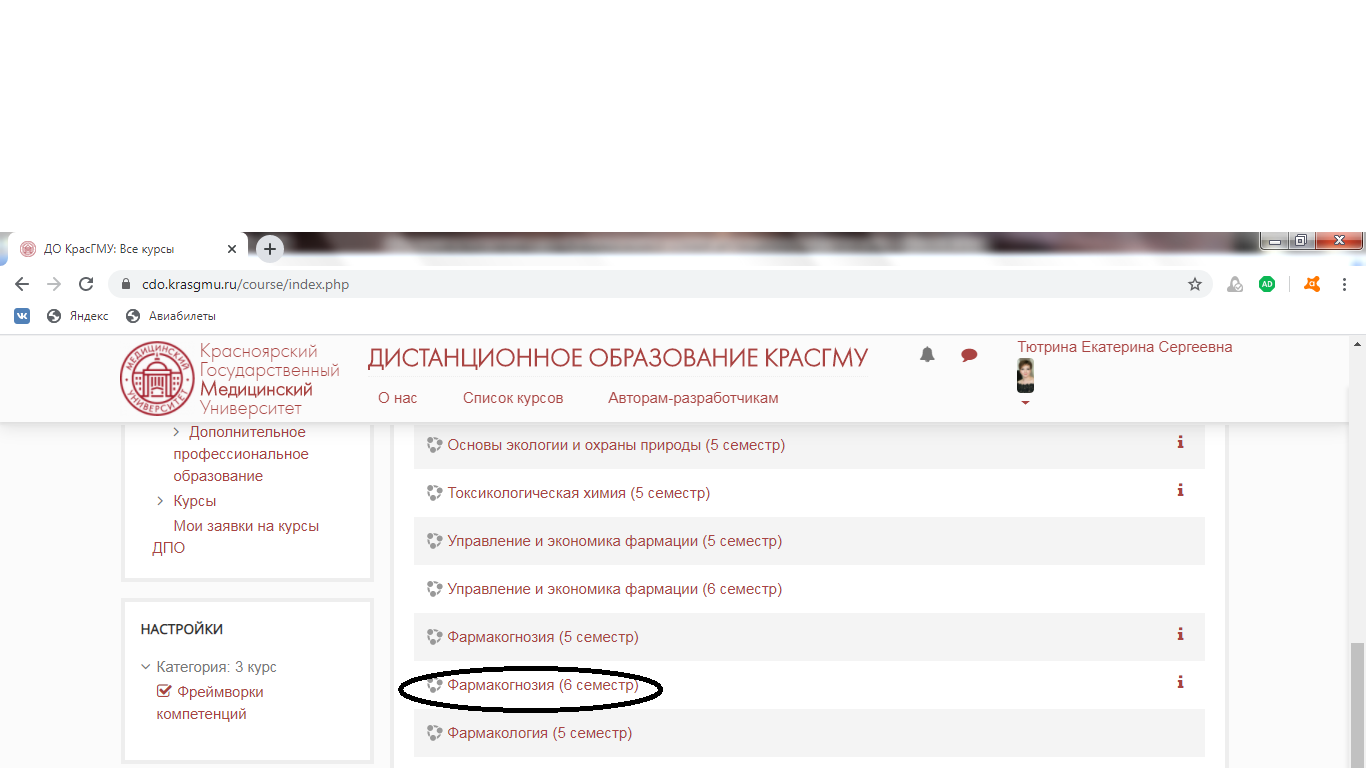 6) В начале занятия необходимо зайти в чат и поставить «+» для подтверждения Вашего присутствия. В противном случае, занятие будет являться пропущенным и отмечено Неявкой в электронном журнале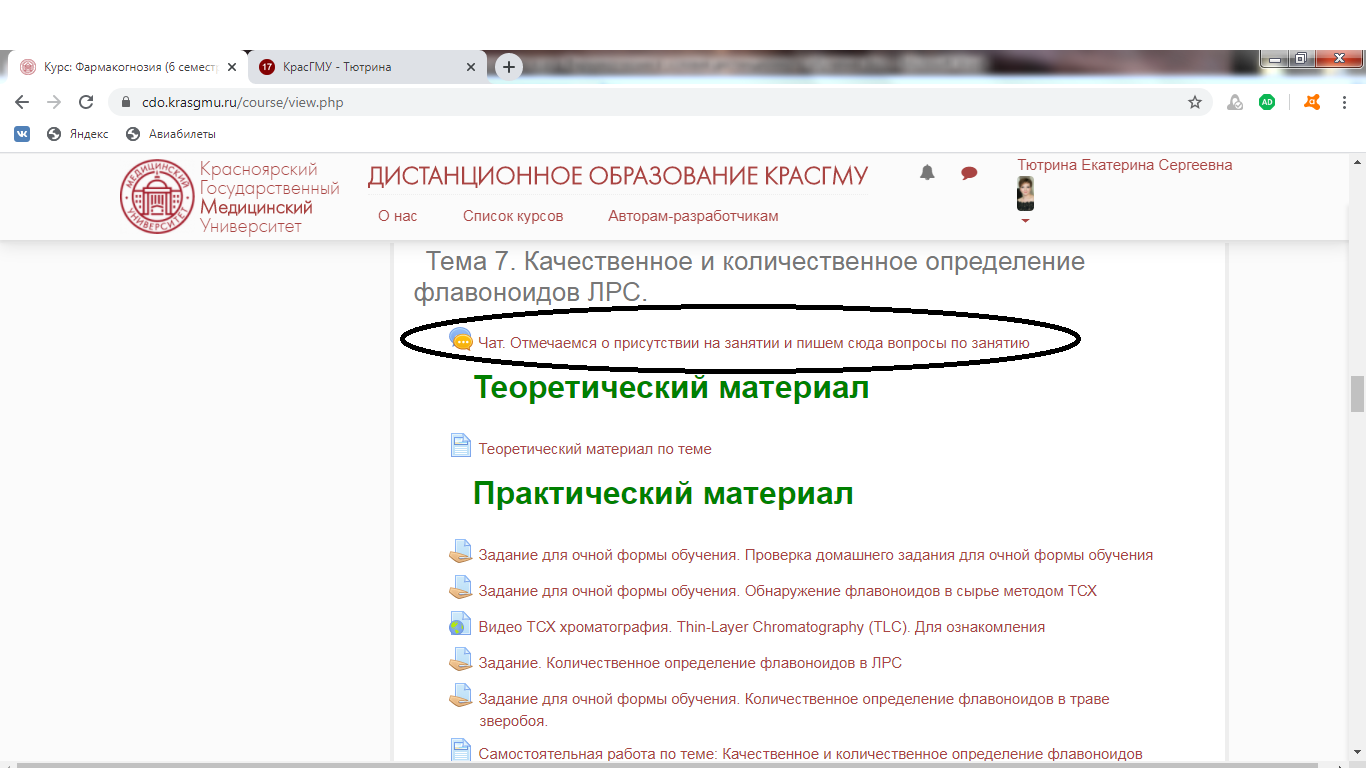 Для освоения лекционного материала, необходимо так же зайти на сайт https://cdo.krasgmu.ru, найти необходимую лекцию и самостоятельно ознакомиться с ней. После лекции ОБЯЗАТЕЛЬНО пройти тест. В случае не прохождения тестирования, лекция будет считаться пропущенной и отмечена Неявкой в электронном журналеПример: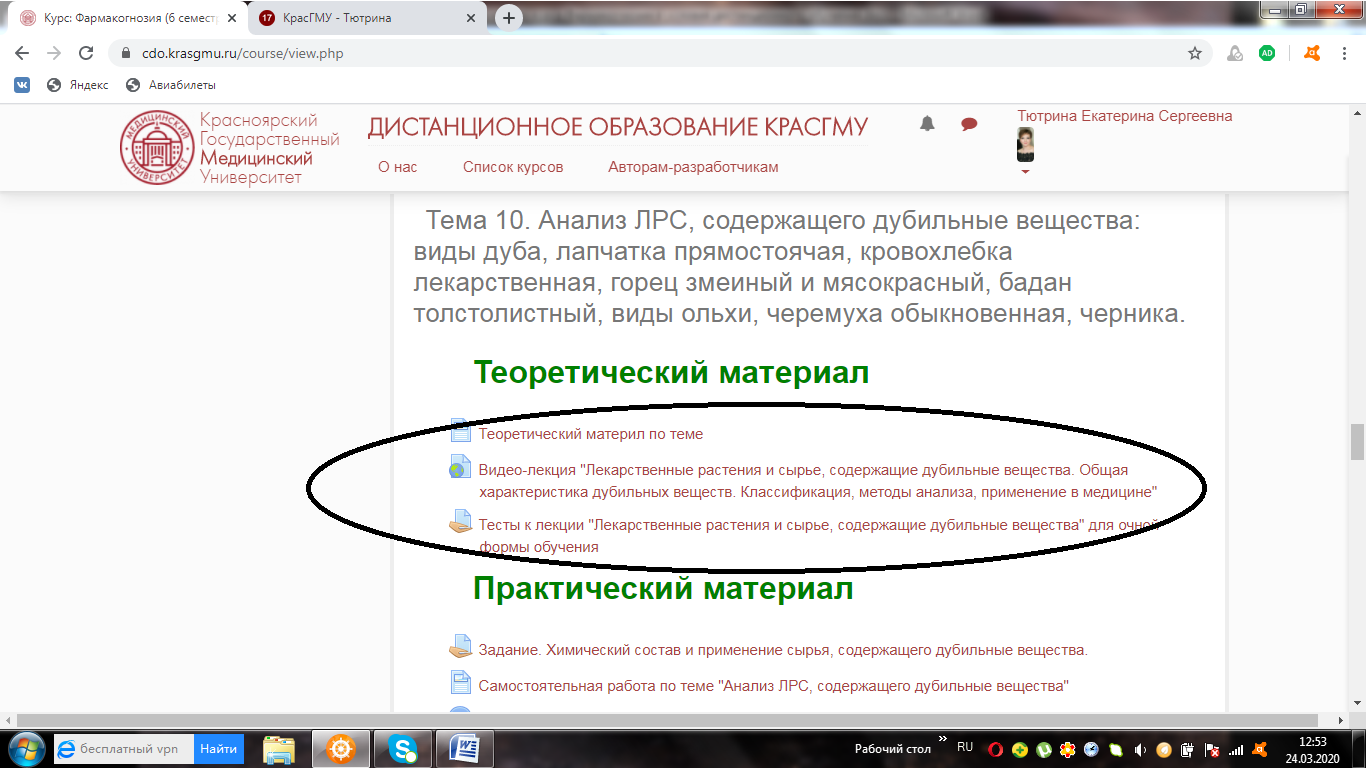 